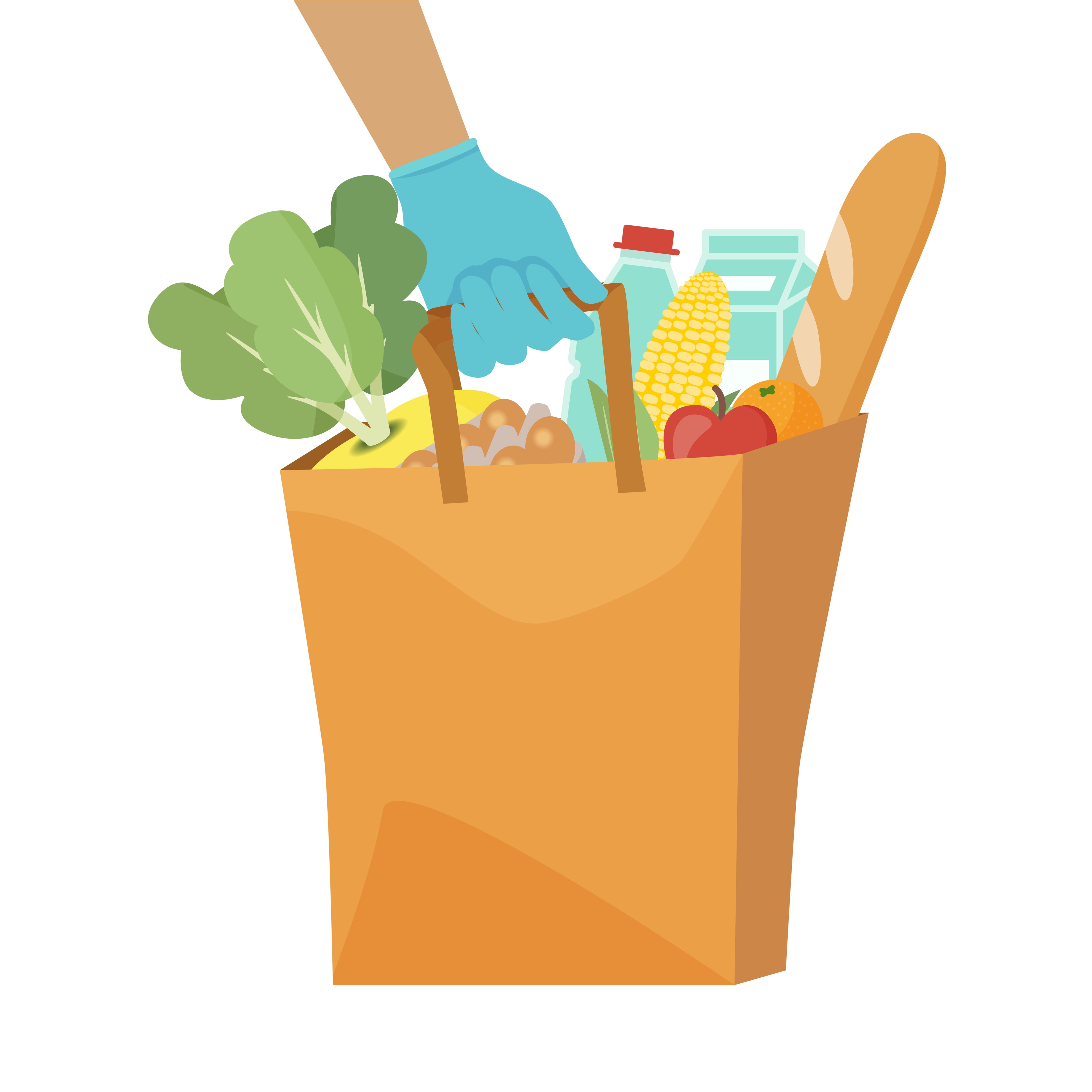 Self-isolation support Age UK Tameside is offering support to older people to self-isolate, by delivering free essential groceries each week, offering advice about how to self-isolate safely and provide befriending telephone support.If you or someone you know needs help to self-isolate, please speak to a member of our team.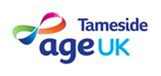 Free Essential Grocery bags delivered to your doorTelephone befriending support whilst you isolateAdvice about self-isolating safelyGive us a call on 0161 308 5000Age Uk Tameside This offer is for a limited time only from 10:09:21 to 17:12:21 